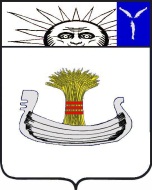 СоветНатальинского муниципального образованияБалаковского муниципального района Саратовской областиПятьдесят первое  заседание Совета Натальинского муниципального образования второго созываРЕШЕНИЕ От 01 июня 2023 г. № 326 О внесении изменений и дополнений в Устав Натальинского муниципального образования Балаковского муниципального района Саратовской областиНа основании Федерального закона от 06.10.2003 № 131-ФЗ «Об общих принципах организации местного самоуправления в Российской Федерации», Федерального закона от 21.07.2005 № 97-ФЗ «О государственной регистрации уставов муниципальных образований», Федерального закона от 14.03.2022 № 60-ФЗ «О внесении изменений в отдельные законодательные акты Российской Федерации», Федерального закона от 06.02.2023 № 12-ФЗ «О внесении изменений в Федеральный закон «Об общих принципах организации публичной власти в субъектах Российской Федерации» и отдельные законодательные акты Российской Федерации», Закона Саратовской области от 20.12.2022 № 169-ЗСО «О внесении изменений в статью 74 Устава (Основного закона) Саратовской области, принимая во внимание правотворческую инициативу прокуратуры города Балаково от 17.02.2023 г. № Исорг-20630013-245-237-20630013, Совет Натальинского муниципального образования РЕШИЛ:1. Внести в Устав Натальинского муниципального образования Балаковского муниципального района Саратовской области, принятый решением Совета Натальинского муниципального образования от 19.11.2013 № 42 следующие изменения:1.1. Устав Натальинского муниципального образования дополнить статьей 28.1. «Отчет главы муниципального образования перед населением» следующего содержания:«1. В целях информирования населения в соответствии с федеральным законом глава муниципального образования не реже одного раза в полгода отчитывается о деятельности органов местного самоуправления и должностных лиц местного самоуправления в ходе встреч с населением каждого населенного пункта, входящего в состав муниципального образования (далее – население).2. График проведения отчета перед населением и круг вопросов, обсуждаемых на собрании с населением, на очередной календарный год утверждается ежегодно постановлением Главы Натальинского муниципального образования Балаковского муниципального района Саратовской области.В течение года допускается корректировка графика отчета главы муниципального образования перед населением по предложению муниципальных учреждений, трудовых коллективов, организаций, населения с внесением изменений в соответствующее постановление Главы Натальинского муниципального образования Балаковского муниципального района Саратовской области. Предложения направляются главе муниципального образования не позднее, чем за 20 дней до дня проведения собрания. 3. Информация о времени и месте проведения отчета должна быть доведена до сведения населения не позднее, чем за 14 дней до проведения отчета путем официального опубликования и размещения в сети Интернет на официальном сайте органа местного самоуправления.Отчет главы муниципального образования перед населением проводится в публичных местах (учреждения культуры, образования, административные здания).При отсутствии на территории населенного пункта помещения, пригодного для проведения собрания, место проведения отчета может быть перенесено в ближайший населенный пункт, на территории которого имеется пригодное для проведения собрания помещение, с одновременной корректировкой графика отчета в порядке, предусмотренным частью 2 настоящей статьи.В случае если отведенное помещение не может вместить всех желающих присутствовать на собрании, органы местного самоуправления обязаны обеспечить трансляцию хода собрания.4. По завершении выступления все желающие могут задать вопросы главе муниципального образования.5. Общественно значимые вопросы, поднятые в ходе отчета главы муниципального образования перед населением, включаются в план работы органов местного самоуправления муниципального образования.6. Во время отчета главы муниципального образования перед населением ведется протокол. Протокол оформляется в течение 7 дней и утверждается главой муниципального образования. В протокол включаются вопросы, заданные главе муниципального образования в ходе собрания, сроки исполнения и ответственные лица за решение того или иного вопроса, также прилагается список лиц, принявших участие в собрании.7. Отчет главы муниципального образования и ответы на общественно значимые вопросы подлежат официальному опубликованию и размещению в сети Интернет на официальном сайте органа местного самоуправления.»1.2. В части 5, части 7, части 8, части 9, части 10, части 11, части 13, части 16, части 17, части 18, части 19, части 20, части 24, части 25 и части 26 статьи 8 слова «избирательная комиссия муниципального образования», «избирательная комиссия» заменить словами «избирательная комиссия, организующая подготовку и проведение выборов в органы местного самоуправления, местного референдума» в соответствующих падежах;1.3. В части 7 статьи 23 слова «избирательной комиссии, проводившей выборы на территории Натальинского муниципального образования» заменить словами «избирательной комиссии, организующей подготовку и проведение выборов в органы местного самоуправления, местного референдума»;1.4. В пункте «а» и пункте «б» части 8 статьи 24 слова «аппарате избирательной комиссии муниципального образования» исключить;1.5. Статью 34 исключить; 1.6. Часть 2 статьи 10.1. изложить в следующей редакции:«2. Староста сельского населенного пункта назначается Советом Натальинского муниципального образования, по представлению схода граждан сельского населенного пункта из числа граждан Российской Федерации, проживающих на территории данного сельского населенного пункта и обладающих активным избирательным правом, либо граждан Российской Федерации, достигших на день представления сходом граждан 18 лет и имеющих в собственности жилое помещение, расположенное на территории данного сельского населенного пункта»;1.7. Часть 3 статьи 10.1 изложить в следующей редакции:«3. Староста сельского населенного пункта не является лицом, замещающим государственную должность, должность государственной гражданской службы, муниципальную должность, за исключением муниципальной должности депутата представительного органа муниципального образования, осуществляющего свои полномочия на непостоянной основе, или должность муниципальной службы, не может состоять в трудовых отношениях и иных непосредственно связанных с ними отношениях с органами местного самоуправления»;1.8. Пункт 1 части 4 статьи 10.1. изложить в следующей редакции:«1) замещающее государственную должность, должность государственной гражданской службы, муниципальную должность, за исключением муниципальной должности депутата представительного органа муниципального образования, осуществляющего свои полномочия на непостоянной основе, или должность муниципальной службы»;1.9. Статью 24 дополнить частью 15 следующего содержания:«15. Полномочия депутата Совета Натальинского муниципального образования прекращаются досрочно решением Совета Натальинского муниципального образования в случае отсутствия депутата без уважительных причин на всех заседаниях Совета Натальинского муниципального образования в течение шести месяцев подряд»;1.10. Часть 1 статьи 3 дополнить пунктом 25 следующего содержания: «25) В соответствии с Законом Саратовской области от 30.09.2014 № 108-ЗСО «О вопросах местного значения сельских поселений Саратовской области» к вопросам местного значения Натальинского муниципального образования относятся: - организация в границах поселения водоснабжения населения, водоотведения в пределах полномочий, установленных законодательством Российской Федерации; - сохранение, использование и популяризация объектов культурного наследия (памятников истории и культуры), находящихся в собственности поселения, охрана объектов культурного наследия (памятников истории и культуры) местного (муниципального) значения, расположенных на территории поселения; - создание условий для развития местного традиционного народного художественного творчества, участие в сохранении, возрождении и развитии народных художественных промыслов в поселении; - создание условий для массового отдыха жителей поселения и организация обустройства мест массового отдыха населения, включая обеспечение свободного доступа граждан к водным объектам общего пользования и их береговым полосам; - организация ритуальных услуг и содержание мест захоронения; - предоставление помещения для работы на обслуживаемом административном участке поселения сотруднику, замещающему должность участкового уполномоченного полиции; - осуществление мер по противодействию коррупции в границах поселения; - дорожная деятельность в отношении автомобильных дорог местного значения в границах населенных пунктов поселения и обеспечение безопасности дорожного движения на них, включая создание и обеспечение функционирования парковок (парковочных мест), осуществление муниципального контроля на автомобильном транспорте и в дорожном хозяйстве в границах населенных пунктов поселения, организация дорожного движения, а также осуществление иных полномочий в области использования автомобильных дорог и осуществления дорожной деятельности в соответствии с законодательством Российской Федерации». 1.11 Пункт 14, пункт 16, пункт 17, пункт 18, пункт 20, пункт 21, пункт 23, пункт 24 статьи 3 устава признать утратившими силу.1.12. Статью 3 дополнить частью 2 следующего содержания:  «2. Полномочия по решению вопросов местного значения в градостроительной сфере осуществляются с учетом Закона Саратовской области от 31.10.2022 № 118-ЗСО «О перераспределении отдельных полномочий в области градостроительной деятельности между органами местного самоуправления Саратовской области и органами государственной власти Саратовской области».2. Направить настоящее решение на государственную регистрацию в Управление Министерства юстиции Российской Федерации по Саратовской области.3. Настоящее решение вступает в силу с момента официального обнародования (опубликования) после его государственной регистрации.Глава Натальинского муниципального образования				     	        Аникеев А.В.Обнародовано 02.08.2023 г.